TENNIS CLUB DE GROISYBULLETIN D’INSCRIPTION SAISON 2023/2024TENNIS CLUB DE GROISYTARIFS - Saison 2023 / 2024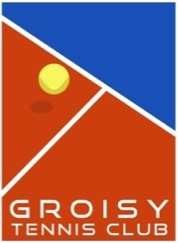 DATE : 	STATUT CLUBdu 1erseptembre 2023 au 31 août 2024NOM * : 	 Prénom * : 	 Date de naissance * : 		 Certificat Médical :  Adresse * : 			ACTIVITES CLUB ( Cotisation + Cours Collectifs ) * trêve hivernale ( y compris licence FFT : adulte 32 € – jeune 22 € - enfant < 6 ans 12 € )ECOLE DE TENNISEnfants ( 4 à 6 ans ) cotisation annuelle : 50 €Téléphone * : 	E-mail * : 	-	MT1 - Mini-Tennis	4 à 6 ans : 1 séance de 1 heure par semaine	>	250 €Licencié : NON	- OUI	Club : 	 Classement : 	 ……………………………………………………………………………………………………………………………………………………………………….………..ACTIVITE CLUB :	ADOC 	Attestation Ecole de Tennis :MT1	- EN1	Montant : 	 € Centre entraînement Jeunes :JE 1	- JE2	- JE 3	- JAD	Montant : 	 €Entraînement Ados et Adultes :Ados	Etudiants	Couples	Adultes	Montant : 	 €Règlement :	PEL  	Carte 	Chèque 	Espèces Observations : 	Cotisation Parents d’enfants de moins de 12 ans : 50 € Obligatoire pour établir ou renouveler la licence* Mention obligatoireEnfants et Jeunes ( 6 ans et + ) cotisation annuelle : 60 €EN1 – Perfectionnement : 1 séance de 1 heure 1/4 par semaine	>	330 €CENTRE D’ENTRAÎNEMENT JEUNES ( cotisation annuelle : 60 € )JE 3 -	Option + : Formule match, 1 heure par semaine *	>	107 €JAD -	1 séance de 1 heure 1/4 par semaine	>	350 €COURS ADULTES ET ADOS * trêve hivernale  ( cotisation annuelle )CA 1 - ADOS :	1 séance de 1 heure 30 par semaine ( 60 € )	>	254 €CA 2 - ETUDIANTS : 1 séance de 1 heure 30 par semaine ( 82 € )	>	276 €Familles à partir de 4 adhérents : 2 boîtes de balles offertes.Cotisation Parents 50 € valable une annéeCOURS PARTICULIERS ET STAGESVacances : Toussaint - Hiver – Printemps – Eté et Hors vacances Contacts : Whitney JACQUET monitrice D.E. : 06.30.31.84.99 / whitney.jacquet@laposte.net Rémi BOISIER moniteur D.E. : 06.13.38.20.26 / boisier.remi@gmail.com-	JE 1 –1 séance de 1 heure ¼ par semaine>322 €-	JE 2 -2 séances de 1 heure ¼ en semaine>532 €-	CA 3 - COUPLES :1 séance de 1 heure 30 par semaine( 97 € )>291 €-	CA 4 - ADULTES :1 séance de 1 heure 30 par semaine( 102 € )>296 €